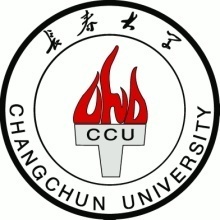 长春大学职业教育与成人教育教学改革研究课题研究报告课题名称：课题级别：课题负责人：起止时间：课题完成单位：组织验收部门：验收日期：题目+研究报告（基本要求）（小二黑体）一、课题研究的背景、目的和意义二、课题研究的主要内容、方法三、课题研究计划、实施步骤和主要过程四、课题研究成果 （一）成果的主要内容（二）成果形式与成果数量（三）主要特色与创新之处 五、研究成果的实践及推广情况六、课题研究中的主要问题及今后的设想一级标题：三号仿宋GB2312,加粗二级标题：小三号仿宋GB2312,加粗正文:小三仿宋GB2312,段落行距26磅